SupplementarySupplemental Digital Content – Table S1. Evaluated variables in different models based on multivariable logistic regression assessment.Supplemental Digital Content – Table S2. Sensitivity analysis for doubling of serum creatinine or RRT within 7 days after randomizationSupplemental Digital Content – Table S3. Risk of bias assessment based on PROBAST tool.Supplemental Digital Content – Figure S1. QR code for an online calculator based on the prediction model.Supplementary Table S1. Evaluated variables in different models based on multivariable logistic regression assessment.§ per 5 ml/min/1.73m2 decrease; † per 5 beats/minute increase; ‡ potential admission source versus emergency department included hospital floor, operation room after elective surgery, operation room after emergency surgery and other hospitals.Abbreviations: APACHE II, Acute Physiology and Chronic Health Evaluation II; eGFR, estimated glomerular filtration rate; HR, heart rate; MV, mechanical ventilation; SOFA, Sequential Organ Failure Assessment.Supplemental Digital Content – Table S2. Sensitivity analysis for doubling of serum creatinine or RRT within 7 days after randomizationAbbreviations: APACHE II, Acute Physiology and Chronic Health Evaluation II; bpm, beats per minutes; CI, confidence interval; eGFR, estimated glomerular filtration rate; HR, heart rate; MV, mechanical ventilation; OR, operating room; RRT, renal replacement therapy.* versus admission from the emergency departmentSupplemental Digital Content – Table S3. Risk of bias assessment based on PROBAST tool.Supplemental Figure S1. QR code for an online calculator based on the prediction model.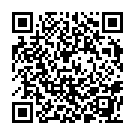 Note: The QR code can be scanned using mobile devices such as smart phones or iPad. The probability of risk will be shown automatically at completion of all predictors. Alternatively, readers can visit: http://redcap.scrds.net/surveys/ and enter the code: 7KMH8HN7N, to get this on-line calculator.Evaluated variablesPrimary modelSecondary ModelFinal ModelAge (years)√√Baseline eGFR§√√√HR†√√√APACHE II score√√√Presence of sepsis√√√MV at admission√√√Admission source‡√√√Inclusion criteria of heart rate >90 bpm√√Inclusion criteria of Capillary refill time > 1 s√√Inclusion criteria of urine output < 0.5 ml/kg/h√√Trauma at baseline√√Primary diagnosis of medical or surgical√√SOFA Cardiovascular component√√Age * Trauma√Baseline eGFR * Capillary refusion time > 1s√Baseline eGFR * Urine output < 0.5 ml/kg/h√Baseline eGFR * Presence of nonsurgical diagnosis√APACHE II score * Admission resource√APACHE II score * Presence of nonsurgical diagnosis√Capillary refusion time > 1s * MC at admission√MV at admission*SOFA Cardiology score√AUC (95% CI)0.738 (0.719, 0.757)0.725 (0.706, 0.745)0.717 (0.697, 0.736)Doubling of serum Cr or RRT within 28 days after randomizationDoubling of serum Cr or RRT within 28 days after randomizationDoubling of serum Cr or RRT within 28 days after randomizationDoubling of serum Cr or RRT within 7 days after randomizationDoubling of serum Cr or RRT within 7 days after randomizationDoubling of serum Cr or RRT within 7 days after randomizationVariablesVariablesOdds ratios95% CIP-valueOdds ratios95% CIP-valueBaseline eGFR per 5 ml/min/1.73m2 decreaseBaseline eGFR per 5 ml/min/1.73m2 decrease1.0521.037-1.067<.00011.0541.039-1.070<.0001HR per 5 bpm increaseHR per 5 bpm increase1.0841.065-1.103<.00011.0851.066-1.105<.0001APACHE II scoreAPACHE II score1.0391.027-1.052<.00011.0371.025-1.050<.0001Presence of sepsisPresence of sepsis1.5801.325-1.885<.00011.5601.299-1.874<.0001MV at admissionMV at admission1.2421.032-1.4910.0201.1630.961-1.4070.121Admission source*Hospital floor1.4551.166-1.8140.0091.4461.147-1.8220.006Admission source*OR after elective surgery1.2310.922-1.6440.0091.2800.945-1.7320.006Admission source*OR after emergency surgery1.2941.009-1.6590.0091.4141.093-1.8280.006Admission source*Other hospitals1.4481.103-1.9000.0091.5381.160-2.0390.006AUC (95% CI)AUC (95% CI)0.717 (0.697, 0.736)0.717 (0.697, 0.736)0.717 (0.697, 0.736)0.713 (0.693, 0.733)0.713 (0.693, 0.733)0.713 (0.693, 0.733)QuestionAnswerRationaleDomain 1:  Participants1·1 Were appropriate data sources used, e.g., cohort, RCT or nested case-control study data?YesData from RCT design was used.1·2 Were all inclusions and exclusions of participants appropriate?YesPatients with complete demographic data and available information about the study outcome were included in the analysis. This was due to data availability. Besides, patients without renal follow-up were excluded since this was a study on renal outcomes.Overall risk of bias of Domain 1Low risk of biasDomain 2:  Predictors2·1 Were predictors defined and assessed in a similar way for all participants?YesAll predictors were objectively measured. Diagnosis of coexisting conditions were based on well-established criteria.2·2 Were predictor assessments made without knowledge of outcome data?YesAll predictors were collected at patients admission.2·3 Are all predictors available at the time the model is intended to be used?YesAll predictors in the final model were easy to acquire, including patient baseline characteristics and laboratory tests.Overall risk of bias of Domain 2Low risk of biasDomain 3: Outcome3·1 Was the outcome determined appropriately?YesThe primary outcome of the intended model is severe AKI, defined as the first event in a composite outcome incorporating doubling of serum creatinine and treatment with RRT within 28 days of randomization. These are objectively measured results.3·2 Was a pre-specified or standard outcome definition used?YesThe composite outcome was pre-specified.3·3 Were predictors excluded from the outcome definition?YesThe predictors were independent from outcome definition.3·4 Was the outcome defined and determined in a similar way for all participants?YesThe composite outcome was objective.3·5 Was the outcome determined without knowledge of predictor information?YesThe outcome was independent from predictors.3·6 Was the time interval between predictor assessment and outcome determination appropriate?YesAll predictors included in the final model were assessed at ICU admission. The time interval between predictor assessment and outcome determination is sufficient. Overall risk of bias of Domain 3Low risk of biasDomain 4: Analysis4·1 Were there a reasonable number of participants with the outcome?YesThe total number of candidate variables was 17, and the number of events was 745, so the number of events per variable (EPV) =745/17≈44, which was reasonable.4·2 Were continuous and categorical predictors handled appropriately?YesNo categorization was applied to continuous variables.4·3 Were all enrolled participants included in the analysis?YesAll eligible patients were included in the analysis.4·4 Were participants with missing data handled appropriately?Probably yesThe proportion of individuals with at least one variable with missing value was 2.7% (188/6727). We have tried single imputation stratified by median age group and gender. The results still hold and the resulting AUC=0.709 (95%CI 0.690-0.728), so we consider that CCA remains the preferred modeling approach.4·5 Was selection of predictors based on univariable analysis avoided?YesUnivariable analysis was done to investigate the relationship, however, variable selection was based on multivariable analysis.4·6 Were complexities in the data (e.g., censoring, competing risks, sampling of controls) accounted for appropriately?YesThis model excludes 620 deaths that did not experience the study outcome. However, these deaths mostly occurred within the first 10 days of the study, thus carrying low risk to affect the predictive performance.4·7 Were relevant model performance measures evaluated appropriately?YesDiscrimination was assessed by C-statistics, and calibration was assessed by Hosmer-Lemeshow test.4·8 Were model overfitting and optimism in model performance accounted for?YesInternal validation using the bootstrap method revealed the degree of over-optimism on c-statistics of the final prediction model was 0.0046, resulting in an equivalent c-statistic after bootstrap validation of 0.72. The final model changed little.4·9 Do predictors and their assigned weights in the final model correspond to the results from multivariable analysis?YesPredictors and their assigned weights in the final model derived from the multivariable regression analysis.Overall risk of bias of Domain 4Low risk of bias